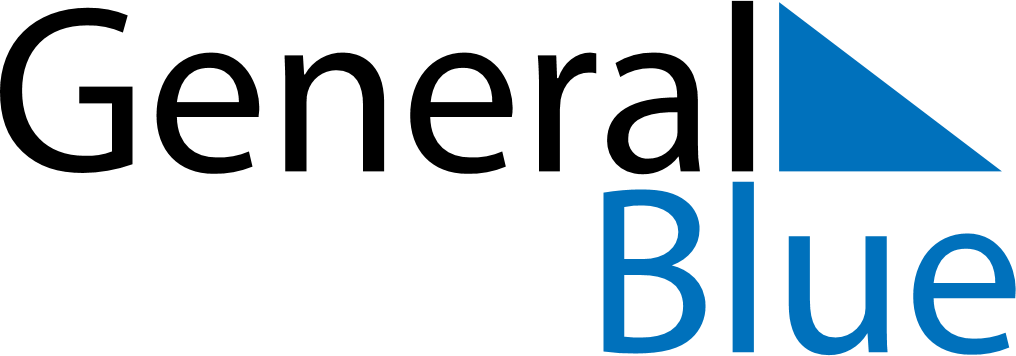 November 2024November 2024November 2024November 2024November 2024November 2024Mataguzi, MontenegroMataguzi, MontenegroMataguzi, MontenegroMataguzi, MontenegroMataguzi, MontenegroMataguzi, MontenegroSunday Monday Tuesday Wednesday Thursday Friday Saturday 1 2 Sunrise: 6:16 AM Sunset: 4:36 PM Daylight: 10 hours and 20 minutes. Sunrise: 6:17 AM Sunset: 4:35 PM Daylight: 10 hours and 17 minutes. 3 4 5 6 7 8 9 Sunrise: 6:18 AM Sunset: 4:34 PM Daylight: 10 hours and 15 minutes. Sunrise: 6:19 AM Sunset: 4:32 PM Daylight: 10 hours and 12 minutes. Sunrise: 6:21 AM Sunset: 4:31 PM Daylight: 10 hours and 10 minutes. Sunrise: 6:22 AM Sunset: 4:30 PM Daylight: 10 hours and 8 minutes. Sunrise: 6:23 AM Sunset: 4:29 PM Daylight: 10 hours and 5 minutes. Sunrise: 6:24 AM Sunset: 4:28 PM Daylight: 10 hours and 3 minutes. Sunrise: 6:26 AM Sunset: 4:27 PM Daylight: 10 hours and 0 minutes. 10 11 12 13 14 15 16 Sunrise: 6:27 AM Sunset: 4:26 PM Daylight: 9 hours and 58 minutes. Sunrise: 6:28 AM Sunset: 4:25 PM Daylight: 9 hours and 56 minutes. Sunrise: 6:29 AM Sunset: 4:24 PM Daylight: 9 hours and 54 minutes. Sunrise: 6:31 AM Sunset: 4:23 PM Daylight: 9 hours and 51 minutes. Sunrise: 6:32 AM Sunset: 4:22 PM Daylight: 9 hours and 49 minutes. Sunrise: 6:33 AM Sunset: 4:21 PM Daylight: 9 hours and 47 minutes. Sunrise: 6:34 AM Sunset: 4:20 PM Daylight: 9 hours and 45 minutes. 17 18 19 20 21 22 23 Sunrise: 6:36 AM Sunset: 4:19 PM Daylight: 9 hours and 43 minutes. Sunrise: 6:37 AM Sunset: 4:18 PM Daylight: 9 hours and 41 minutes. Sunrise: 6:38 AM Sunset: 4:17 PM Daylight: 9 hours and 39 minutes. Sunrise: 6:39 AM Sunset: 4:17 PM Daylight: 9 hours and 37 minutes. Sunrise: 6:40 AM Sunset: 4:16 PM Daylight: 9 hours and 35 minutes. Sunrise: 6:42 AM Sunset: 4:15 PM Daylight: 9 hours and 33 minutes. Sunrise: 6:43 AM Sunset: 4:15 PM Daylight: 9 hours and 31 minutes. 24 25 26 27 28 29 30 Sunrise: 6:44 AM Sunset: 4:14 PM Daylight: 9 hours and 30 minutes. Sunrise: 6:45 AM Sunset: 4:14 PM Daylight: 9 hours and 28 minutes. Sunrise: 6:46 AM Sunset: 4:13 PM Daylight: 9 hours and 26 minutes. Sunrise: 6:47 AM Sunset: 4:13 PM Daylight: 9 hours and 25 minutes. Sunrise: 6:49 AM Sunset: 4:12 PM Daylight: 9 hours and 23 minutes. Sunrise: 6:50 AM Sunset: 4:12 PM Daylight: 9 hours and 21 minutes. Sunrise: 6:51 AM Sunset: 4:11 PM Daylight: 9 hours and 20 minutes. 